 Единый родительский день в МАДОУ детский сад «Колосок» ст. Чайковская 	20 ноября 2018 года  во всех детских сада Пермского края прошел Единый родительский день.В нашем детском саду в этот день прошло более 15 мероприятий во всех возрастных группах. Различные практики, конкурсы, экскурсии посетило более 50 родителей. Все мероприятия носили инновационный и практико-ориентированный характер. Были построены с учетом требований стандарта о личностно-развивающем и гуманистическом характере взаимодействия взрослых и детей.В этот день был дан старт году «Детского туризма». Педагоги организовали мероприятия, которые проходили на территории детского сада. В средней группе  прошла целевая экскурсия «Юные следопыты», на которой дети вместе с родителями находили знакомые деревья и прикрепляли к ним таблички как в музее.  В подготовительных группах прошел поход «Учимся быть туристами», в процессе которого дети вместе с родителями учились собирать рюкзаки, преодолевать препятствия, достигать цели, найти вечнозеленые растения.Во всех проводимых мероприятиях родители были активными участниками. 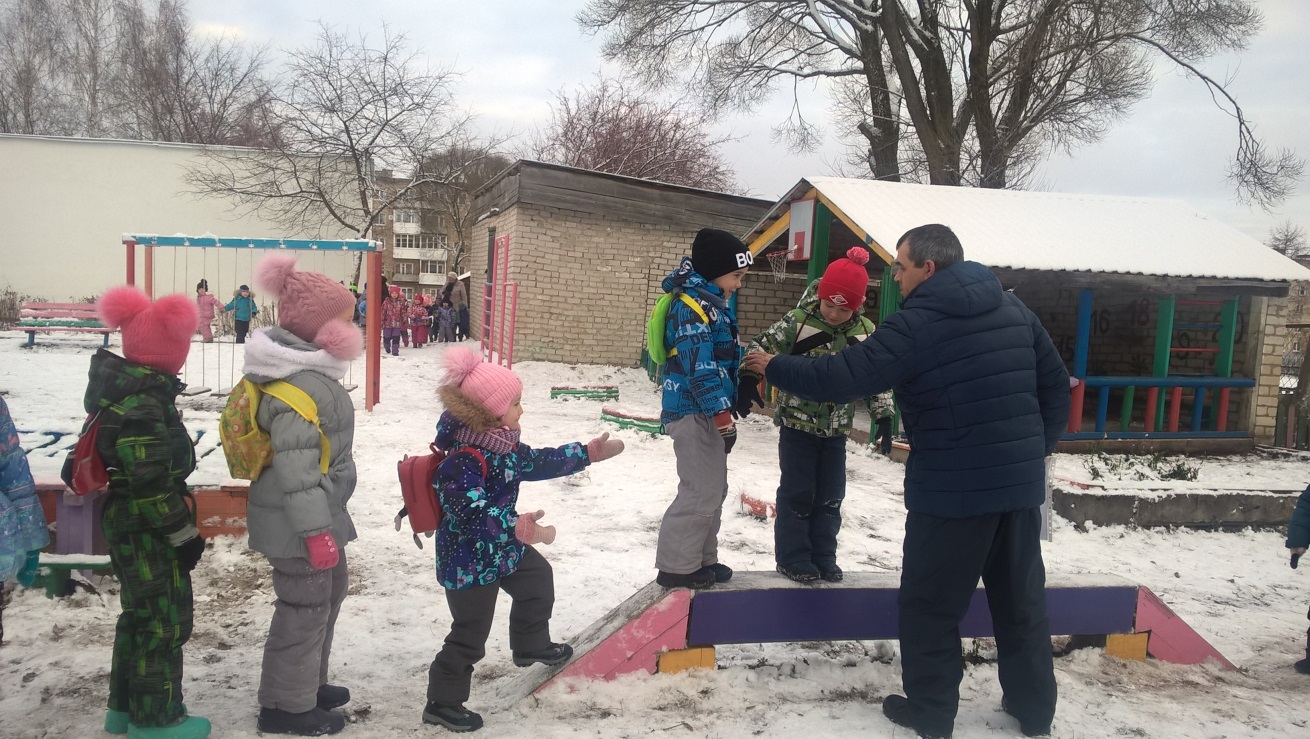 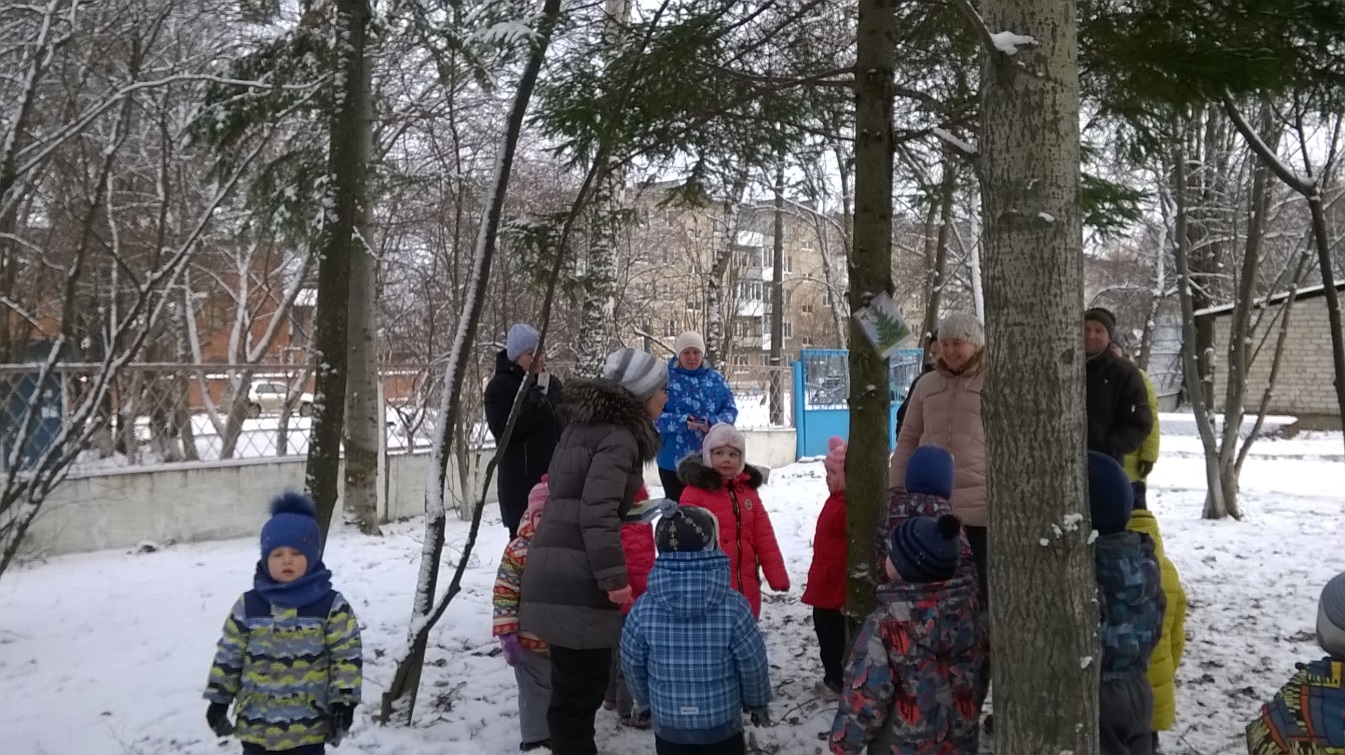 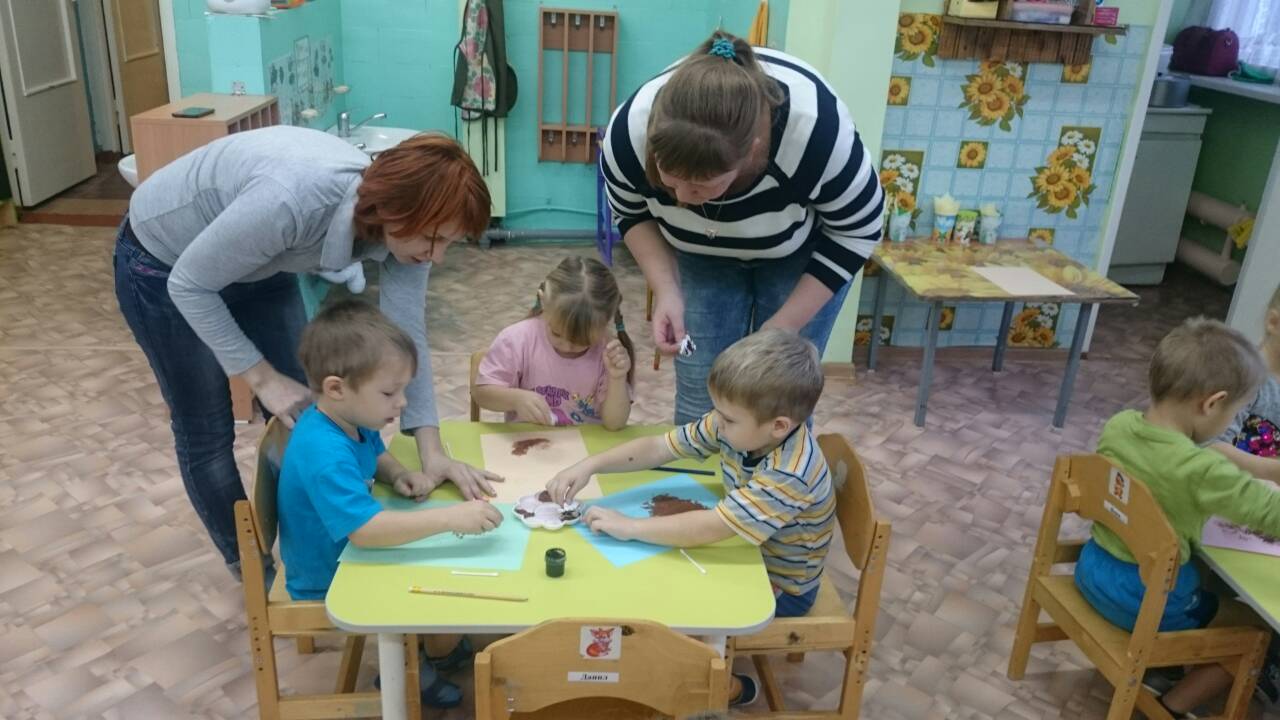 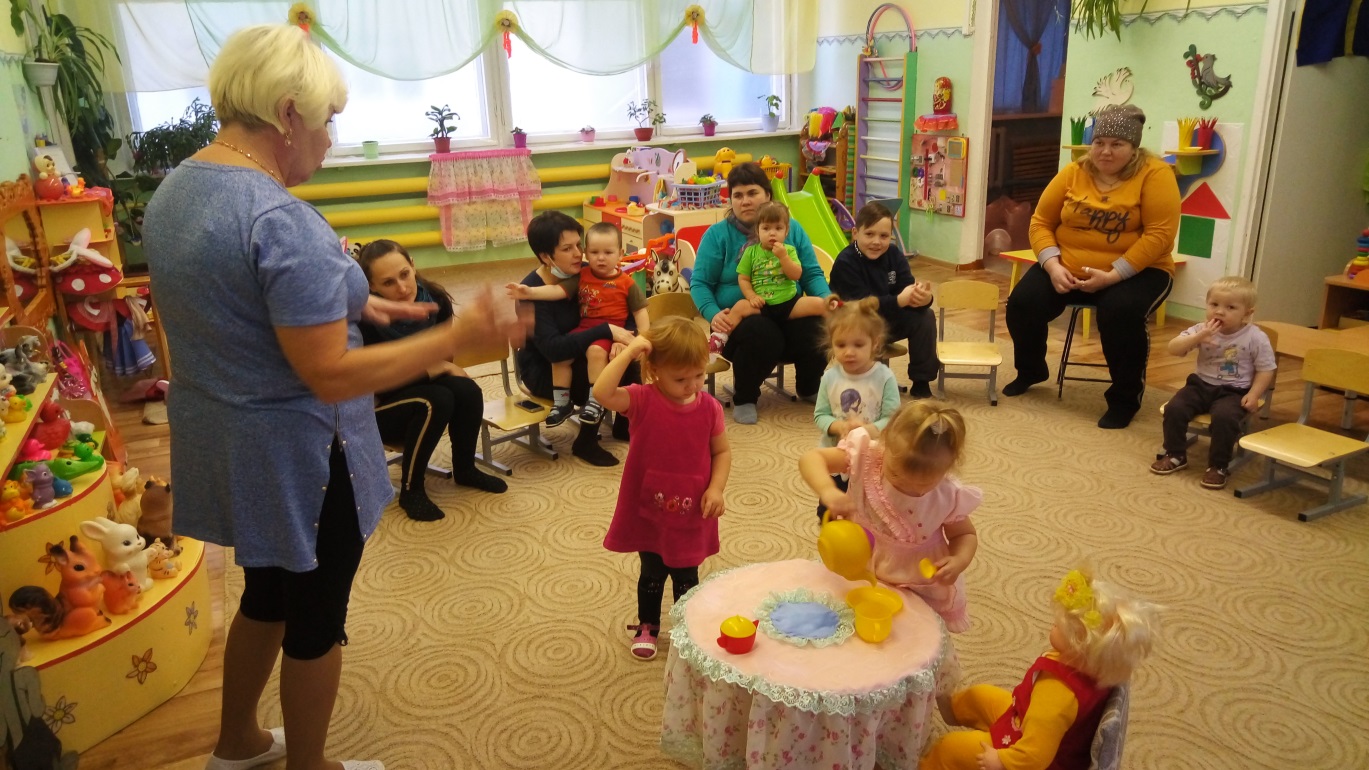 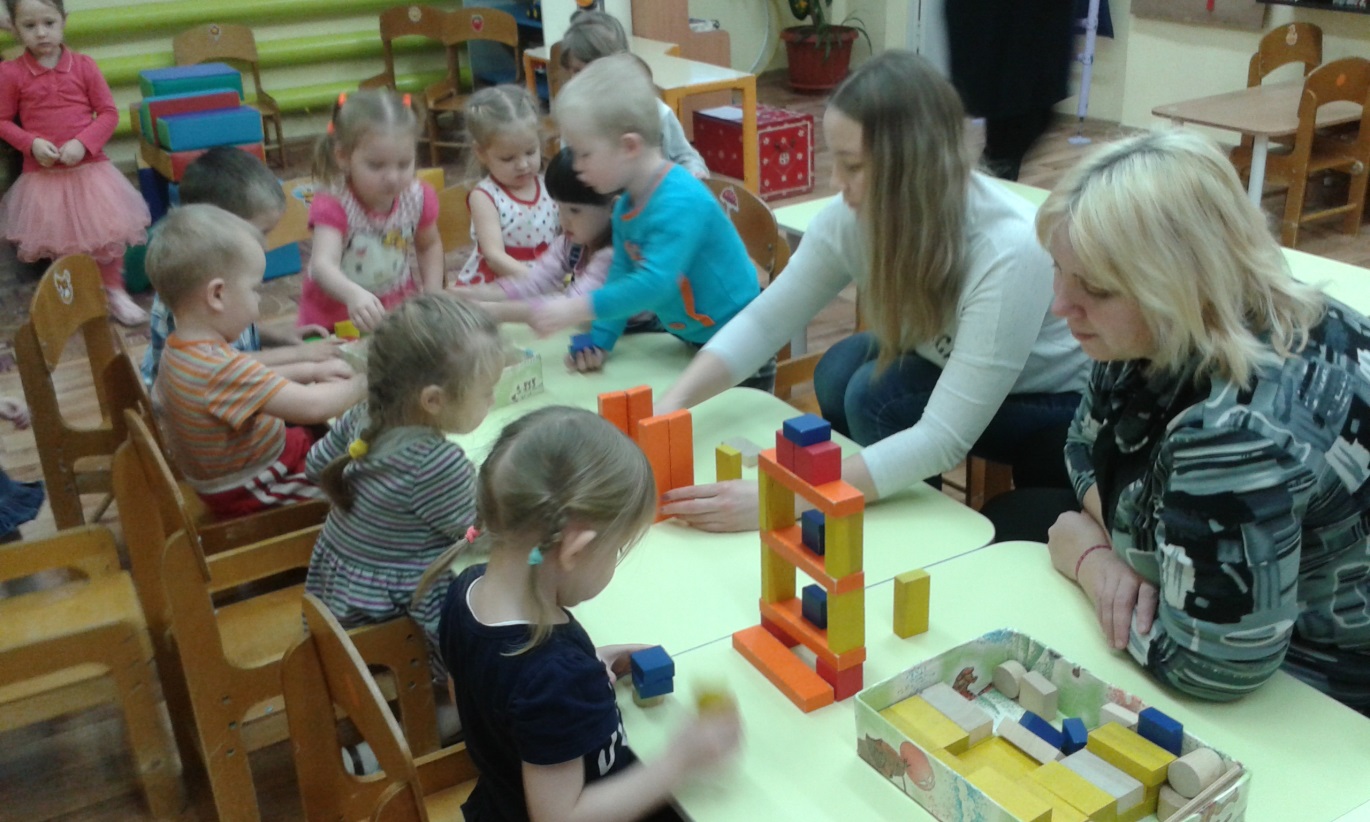 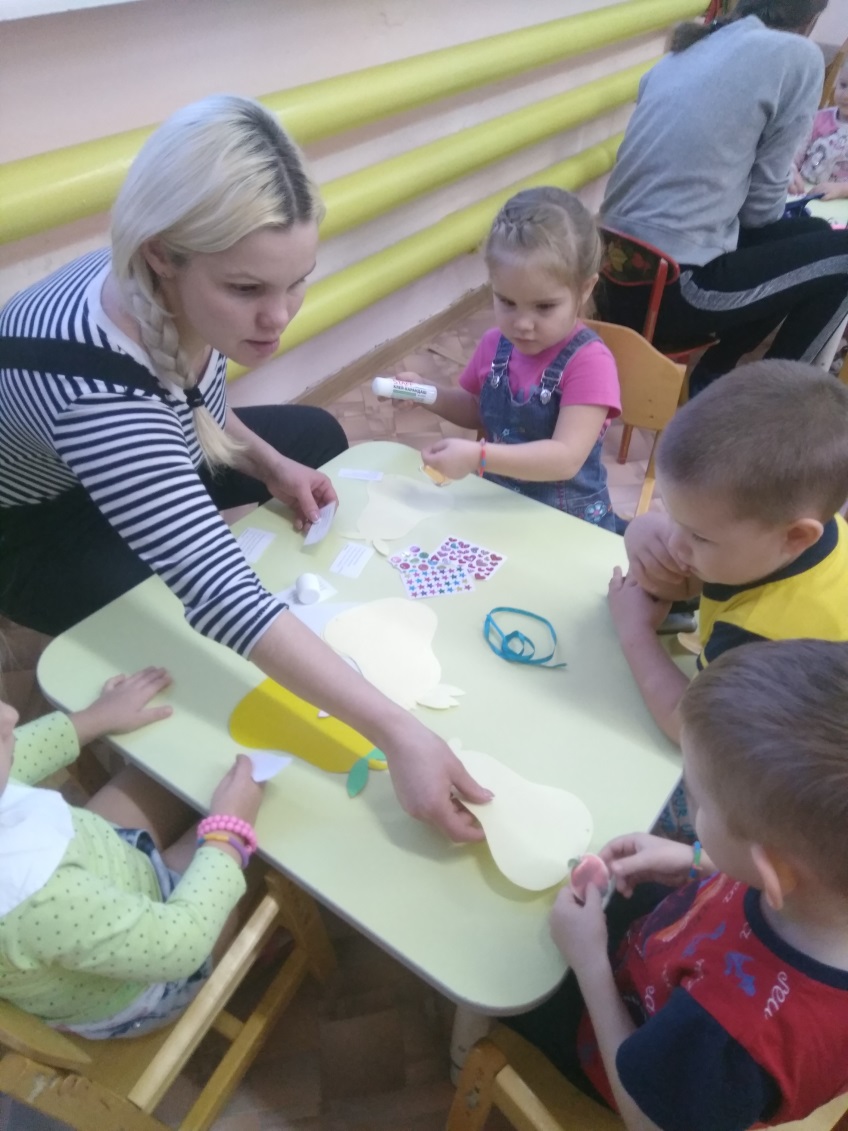 